Слайд 1Совершенствование профессиональных компетенций как условие освоения требований профессионального стандарта педагогаЛ.Н.Бережная, директор ИМЦ.«В деле обучения и воспитания, во всем школьном деле ничего нельзя улучшить, минуя голову учителя»- писал К.Д. Ушинский.  Обсуждая задачи развития нашей школы,  мы, конечно, должны говорить об этой  ключевой фигуре реформирования образования.Учитель — профессия творческая, несовместимая с жесткими ограничениями и шаблонами. Наиболее яркие успешные педагоги, волшебная встреча с которыми оставляет неизгладимый след в жизни юного человека, — всегда выходят за рамки стандартов, они  воспитывают  прежде всего масштабом своей личности. Даже если один такой учитель прошел через вашу жизнь, вам несказанно повезло и вы вспоминаете о нем с благодарностью до конца дней своих.Однако процесс глобализации требует от нас соблюдения высокотехнологичных сертифицированных международных регламентов во всех сферах, включая и  подготовку кадров, в том числе и педагогических. Применим ли такой  подход к тонкой сфере образования, имеющей дело не с материальным, а духовным производством? Надо стремиться к золотой середине. Грамотно разработанные профессиональные стандарты для учителя — тот ключ, который примеряет противоречие между ремеслом и творчеством.  Уникальные творческие педагоги помимо того, что дается от Бога,  всегда были образцом высочайшего профессионализма, виртуозного владения ремеслом.Кроме того, в массовой профессии нельзя уповать только на везение. Давать современный уровень образования призвана каждая школа, вне зависимости от того, трудятся в ней педагогические звезды или нет.  Отсюда необходимость единых требований к содержанию и качеству педагогической деятельности. Владение предметом — тот необходимый минимум, без которого разговор о допущении к педагогической деятельности теряет всякий смысл.Вопрос «Владеете ли вы информационными технологиями?» —вероятно, скоро  снимется и будет звучать столь же неприлично, как вопрос: «Умеете ли вы читать и писать?» Таким образом, в инвариантной части профессионального стандарта учителя содержится знание своего предмета и владение информационными технологиями. Эти элементарные базовые требования к педагогу отражены в квалификационных характеристиках и должностных инструкциях.Минимума квалификационных требований к учителю в современных условиях явно недостаточно. Стремительное развитие технологий, необходимость постоянно решать нестандартные задачи — всё это вместе взятое выдвигает новые требования к профессиональному стандарту. Профессиональный стандарт, предполагающий способность к нестандартным действиям, только на первый поверхностный взгляд это выглядит оксюмороном. Сегодня постоянная готовность к изменениям, ответственность и самостоятельность в принятии решений — неотъемлемые профессиональные качества успешного работника в любой сфере деятельности, включая педагогическую.Стремительно меняющаяся жизнь ставит перед всеми, в том числе перед школой, новые задачи, решать которые не приходилось раньше. Поэтому мы не можем ограничиться минимумом профессиональных требований. Отсюда вытекает необходимость наполнения профессионального стандарта учителя новыми компетенциями.Попытаемся  назвать некоторые:-Работа с одаренными учащимися.-Работа в условиях реализации программ инклюзивного образования.-Преподавание русского языка учащимся, для которых он не является родным.-Работа с учащимися массовых школ, имеющими проблемы в развитии            Список остается открытым.  Но любая  из перечисленных компетенций требует дополнительных профессиональных знаний, которыми должен обладать педагог, самой жизнью поставленный решать новые задачи образования. Вся непомерная сложность образовательных проблем сегодняшнего дня ложится на плечи педагога. Но нельзя требовать от людей того, чему их специально не обучали. Профессиональный стандарт в качестве инструмента реализации стратегии образования в меняющемся мире неизбежно становится тем ориентиром, который влечет за собой необходимость качественных изменений в подготовке учителя. Следовательно, введение нового профессионального стандарта педагога должно неизбежно следовать за изменением стандартов его подготовки и переподготовки в высшей школе и в центрах повышения квалификации.               Каковы  цели введения стандарта? Чем он поможет руководителю и учителю?Слайд 2Слайд 3В процессе внедрения профессионального стандарта  педагога апробируются:персонифицированные модели повышения квалификации работающих педагогов с точки зрения требований профессионального стандарта;должностные обязанности педагогических работников с использованием перечня трудовых функций профессионального стандарта и состава его профессиональных действий;новые модели процедуры аттестации педагога на основе требований профессионального стандарта;модели перехода на эффективный контракт, включая расчет норм рабочего времени и механизмы базовой и стимулирующей части оплаты труда во взаимосвязи с реализацией профессиональных действий стандарта. Мы знаем об этом уже на практике. Законопроектом «Об оценке профессиональной квалификации на соответствие профессиональным стандартам и внесении изменений в Трудовой кодекс Российской Федерации» определена новая  система оценки квалификации специалиста, основанная  на профессиональном стандарте. После начала действия стандарта будет введен профессиональный экзамен на определение квалификационного уровня педагога, изменится процедура аттестации педагогов, порядок оценки и самооценки педагогической деятельности. Педагогам необходимо приобрести навык самооценки.В районный мониторинг удовлетворенности участников образовательных отношений уже второй год мы включаем вопросы, касающиеся самоанализа педагогической деятельности и потребности в профессиональном росте. Слайд 4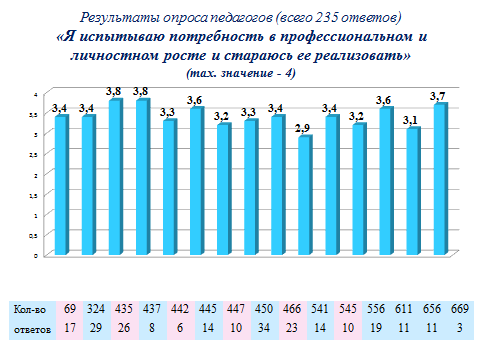 Среднее значение – 3,4. Слайд 5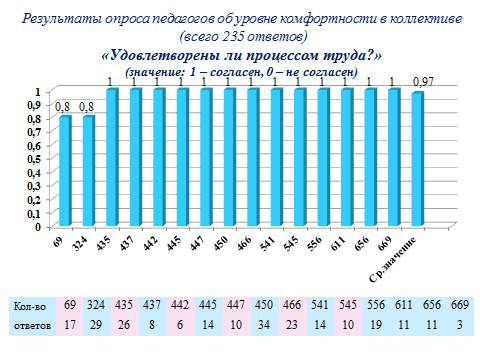 Слайд 6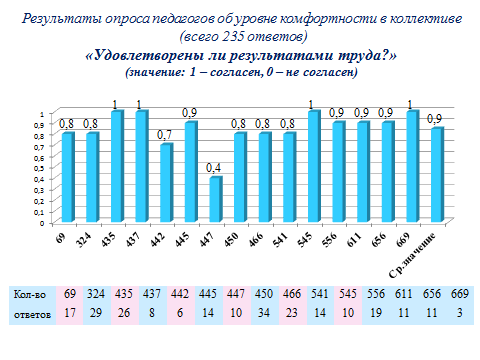 Педагоги удовлетворены условиями труда и испытывают меньшую удовлетворенность от результатов труда. Это указывает на высокую требовательность к своим профессиональным результатам.Первоначально предполагалось внедрение Стандарта с 1 января 2015 года, однако процесс этот оказался далеко не простым, и мы имеем перенос на один год. С сентября этого учебного года в экспериментальном режиме профессиональный стандарт вводится в нескольких районах города. Полное введение планируется в 2016 году. Таким образом, жизнь сама определила, что введение нового профессионального стандарта педагога должно неизбежно следовать за изменением стандартов его подготовки и переподготовки в высшей школе и в центрах повышения квалификации.  Если учесть, что зарегистрирован  этот документ был 6 декабря 2013года, то мы видим, что работа по подготовке введения Стандарта идет уже второй год.Как обстоят дела в нашем районе и как мы, Центр повышения квалификации специалистов, помогаем педагогу, руководителю совершенствовать профессиональные компетенции, создавая условия  для освоения требований профессионального стандарта педагога?В образовательных организациях Курортного района работает  1020 педагогов.Развитие кадрового ресурса происходит путем решения ряда задач:Совершенствование системы сбора и анализа кадровой информации, формирование системы показателей качественных характеристик кадрового состава и движения кадров через АИСУ «Параграф».Развитие сетевой модели повышения квалификации на основе выявленного инновационного опыта в районе: проведено 8 семинаров на базах ОУ, являющихся экспериментальными площадками (ОУ № 25, 450, ЦПМСС, СДДТ «На реке Сестре», ДОУ № 30, 14, 17).Обеспечение повышения квалификации педагогов по формированию компьютерной технологической компетентности. С целью решения последней задачи         в течение учебного года специалистами ИМЦ постоянно велась работа по повышению квалификации педагогов района в области применения информационно-коммуникационных технологий: проводились курсы повышения квалификации по программам разной сложности, консультации, индивидуальные практические занятия.В рамках реализации проекта «Дистанционное профильное обучение» на базе ИМЦ прошли обучение преподаватели начальной школы и преподаватели – предметники по разработке и проведению уроков в дистанционном режиме (24 чел.). Педагоги  ГБОУ ШИ проводят дистанционное обучение  учащихся с использованием  самостоятельно разработанных  дистанционных курсов, размещенных на собственном Интернет-ресурсе, по всем предметам образовательной программы.На сайте «Школа дистанционного обучения Курортного района» по курсу «Основы компьютерной грамотности» методисты ИМЦ обучили в дистанционном режиме 40 педагогов района. В «Школе дистанционного обучения Курортного района» зарегистрированы более 450 человек - пользователей из разных школ, из них 30 учителей самостоятельно разработали дистанционные курсы.Эффективной была серия практических занятий на базе ИМЦ по работе с интерактивной доской и созданию интерактивных заданий.Педагоги района ежегодно активно участвуют в различных фестивалях и конкурсах с использованием информационных технологий:Слайд-фото 4Городской Фестиваль «Использование информационных технологий в образовательной деятельности»; Городской конкурс «Цифровые лаборатории в школе»: диплом III степени – Полежаева Мария, школа №447, за победу в региональном конкурсе исследовательских работ школьников «Цифровые лаборатории в школе». (руководитель- Некрасов А.Г., учитель физики этой школы).На районный фестиваль «Компьютерные работы учащихся» было представлено 125 работ по 10 номинациям; в фестивале приняли участие 15 ОУ; победители- № 450, № 541, ГБОУ ШИ.Слайд –фото 5 В районе постоянно идет курсовое и межкурсовое повышение квалификации педагогов в данной области.Курсовая подготовка в 2014-2015 учебном годуВ 2014/2015 учебном году 545 (в т.ч. 52 человека по персонифицированной модели обучения) педагогических работников прошли обучение на годичных, краткосрочных и проблемно-целевых курсах повышения квалификации, что составило 53% от общей численности педагогических и руководящих работников системы образования Курортного района.Слайд 6Динамика курсовой подготовки:Аттестация педагогических кадровВ 2014/2015 учебном году прошли процедуру аттестации на категорию в аттестационной комиссии Комитета по образованию 193 педагогических работника Курортного района. Из них 100 человек (52 %) на высшую квалификационную категорию и 93 человека (48 %) - на первую категорию.Слайд 7Сравнительная таблица прохождения аттестации педагогами Курортного района(Видно стабильное состояние качества подготовки педагогических кадров, более половины –высшая категория)Одним из условий развития профессиональной компетентности и личностного роста педагогов является их участие в конкурсах педагогического мастерства различных уровней.Подробная таблица результатов представлена в сборнике «Итоги развития образовательной системы Курортного района в 2014-2015 учебном году». Остановлюсь на характеристике некоторых.Слайд 8Динамика участия педагогов в районном  конкурсе педагогических  достижений «Лучший работник учреждений образования Курортного района»Прослеживается рост активности педагогов, увеличение числа номинаций (по просьбе ОО)Слайд 9Участие педагогов в районном  конкурсе педагогических  достижений «Лучший работник учреждений образования Курортного района»Победителями районного конкурса педагогических достижений «Лучший работник учреждений образования Курортного района» в 2015 году стали:Голубев Дмитрий Владимирович, учитель физической культуры ГБОУ лицея № 445 (Номинация: «Педагогические надежды»);Яшкова Людмила Павловна, классный руководитель ГБОУ СОШ № 541 (Номинация: «Воспитать человека»);Сыч Ольга Алексеевна, учитель  музыки ГБОУ СОШ № 545 (Номинация: «Учитель - предметник»);Ломакина Анна Владимировна, воспитатель ГБДОУ № 25 (Номинация «Воспитатель»);Соколова Татьяна Алексеевна, учитель-логопед ЦПМСС, Клятышева Светлана Вячеславовна, педагог-психолог ЦПМСС (Номинация «Служба сопровождения»).Весьма незначительное количество педагогов в районе не влияет на наше участие в городских конкурсах. К нашей гордости, ежегодно мы представляем все номинации и имеем победы.Слайд 10В этом году в номинации «Организатор воспитательной работы» - Синицына Е.А., заместитель заведующего по учебно-воспитательной работе ГБДОУ № 25 стала лауреатом.Конкурсы Приоритетного национального проекта «Образование»1. В конкурсе на получение премии Правительства Санкт-Петербурга «Лучший руководитель образовательного учреждения  Санкт- Петербурга» приняли участие:директор ГБОУ СОШ № 545 – Лагутина Е.Б. (прошла во второй тур).директор ГБОУ НОШ № 611 – Крикунова Н.Г.2.  Конкурс на получение премии Правительства Санкт-Петербурга – денежного  поощрения лучшим  учителям ОУ участвовали  4 человека:Некрасов А.Г. , учитель физики ГБОУ СОШ № 447;Демьянчук А. А., учитель истории ГБОУ гимназии № 433;Логинова Г.А., учитель начальных классов ГБОУ НОШ № 611;Федосеева Н. В., учитель русского языка и литературы ГБОУ СОШ № 435.Слайд 11Победитель: Некрасов Александр Григорьевич, учитель физики ГБОУ СОШ № 447.3.  Конкурс на получение премии Правительства Санкт-Петербурга:Победители:Номинация «Лучший классный руководитель Санкт-Петербурга»- Матвеева Мария Викторовна, учитель математики ГБОУ ШИ «Олимпийский резерв».Номинация «Лучший воспитатель государственного дошкольного образовательного учреждения Санкт-Петербурга»- Иванова Татьяна Владимировна, воспитатель ГБДОУ № 30;- Леонович Ирина Евгеньевна, воспитатель ГБДОУ № 25.Номинация «Лучший педагог дополнительного образования государственного образовательного учреждения Санкт-Петербурга»- Баученкова Татьяна Николаевна, педагог дополнительного образования ДДТ «На реке Сестре».Слайд12Премии на денежное поощрение в рамках ПНПОРешая задачу совершенствования профессиональных компетенций педагогических кадров через систему повышения квалификации, удалось достичь следующих результатов:1.На основе постоянно действующего мониторинга формируются образовательные потребности кадров.2. Максимально удовлетворены потребности педагогов в повышении квалификации на базе ИМЦ.3.Внедрена  вариативная система повышения квалификации педагогов с использованием ресурсов ведущих научных учреждений Санкт-Петербурга, в том числе по персонифицированной модели.4.Внедряются разнообразные формы работы со слушателями (мастер-классы, технологии проектной деятельности и групповой работы, деловые игры и т.д.).5.Активно используются формы взаимо- и самообучения на основе дессиминации  передового опыта.Однако мы понимаем, что качество уроков, внеурочных занятий, как и профессиональные компетенции педагогов еще далеко от совершенства, а соответствие профессиональному стандарту требует еще многих усилий и серьезной работы.Слайд 13 (символическое фото с учителем, «Поздравляем с новым учебным годом!»Образовательное учреждение2012/20132013/20142014/2015СПб АППО132189230РЦОКОиИТ13871СПб ИТМО232РГПУ им. А.И. Герцена321541ЛОИРО14105-ГБОУ ИМЦ// на базе ИМЦ273/64199/105166Другие122105Итого467617545ГодВсего аттестованоИз нихИз нихГодВсего аттестованоНа высшую категориюНа первую категорию2011-2012109 человек58 (53%)51 (47%)2012-2013127 человек67 (53%)60 (47%)2013-2014245 человек124 (51%)121 (49%)2014-2015193 человека100 (52%)93 (48%)2009/20102010/20112011/20122012/20132013/20142014/2015Кол-во номинаций443645Кол-во участниковконкурса292928342942Количество участников/победителей2009-20102010-20112010-20112011-20122012- 20132013 -20142014 -2015ИтогоНоминация «Лучший руководитель»Номинация «Лучший руководитель»Номинация «Лучший руководитель»Номинация «Лучший руководитель»Номинация «Лучший руководитель»Номинация «Лучший руководитель»Номинация «Лучший руководитель»Номинация «Лучший руководитель»Участники311123212Победители1 (№447)1Денежное поощрение лучшим учителям ОУДенежное поощрение лучшим учителям ОУДенежное поощрение лучшим учителям ОУДенежное поощрение лучшим учителям ОУДенежное поощрение лучшим учителям ОУДенежное поощрение лучшим учителям ОУДенежное поощрение лучшим учителям ОУДенежное поощрение лучшим учителям ОУУчастники211134415Победители1(№450)1 (№466)1 (№ 433)1 (№324)1 (№447)5«Лучший воспитатель»«Лучший воспитатель»«Лучший воспитатель»«Лучший воспитатель»«Лучший воспитатель»«Лучший воспитатель»«Лучший воспитатель»«Лучший воспитатель»Участники122222211Победители1(№ 25)2(№ 23, 25)2(№ 14, 25)2(№ 14, 25)2(№22, 25)2(№14, 25)2(№25,30)11«Лучший классный руководитель»«Лучший классный руководитель»«Лучший классный руководитель»«Лучший классный руководитель»«Лучший классный руководитель»«Лучший классный руководитель»«Лучший классный руководитель»«Лучший классный руководитель»Участники11222118Победители1(№611)1(№656)1(№ 435)1(№ 435)1(№ 450)1(№ 611)1 (ГОШИ)6«Лучший педагог дополнительного образования»«Лучший педагог дополнительного образования»«Лучший педагог дополнительного образования»«Лучший педагог дополнительного образования»«Лучший педагог дополнительного образования»«Лучший педагог дополнительного образования»«Лучший педагог дополнительного образования»«Лучший педагог дополнительного образования»Участники112223110Победители1 (СДДТ)1 (СДДТ)1 (ЗДДТ)1 (ЗДДТ)1 (СДДТ)1 (СДДТ)5Премия Правительства Санкт-Петербурга педагогам-наставникамПремия Правительства Санкт-Петербурга педагогам-наставникамПремия Правительства Санкт-Петербурга педагогам-наставникамПремия Правительства Санкт-Петербурга педагогам-наставникамПремия Правительства Санкт-Петербурга педагогам-наставникамПремия Правительства Санкт-Петербурга педагогам-наставникамПремия Правительства Санкт-Петербурга педагогам-наставникамПремия Правительства Санкт-Петербурга педагогам-наставникамПремии1(№445)2(№450,№556)1(№450)4